        25  августа  2019 года председатель Территориальной  избирательной комиссии Богучарского района  побывал на открытии оборонно-спортивного лагеря «Юный танкист» на базе летнего оздоровительного лагеря «Приозерье».       Оборонно-спортивный лагерь работает уже на протяжении 20 лет.        В этом году в лагере собралось 44 учащихся, 2 взвода мальчиков и один взвод девушек, которые в течение 5 дней сборов будут овладевать знаниями, умениями и навыками, необходимыми в период прохождения службы в армии. Будут изучать Устав караульной службы, будут проходить занятия строевой подготовки, физической подготовки,   химической защиты, оказание первой медицинской помощи, разборка и сборка оружия, знакомство с техникой и вооружением армии.     Главная задача оборонно-спортивного лагеря:- совершенствование гражданского и патриотического воспитания молодежи, развитие у нее стремления выполнения своего долга перед Отечеством в важнейших сферах жизни общества;- углубление и практическое закрепление знаний, умений  и навыков по общевойсковой подготовке действий в чрезвычайных ситуациях;- развитие у молодежи важнейших физических качеств, укрепление здоровья путем подготовки и сдачи нормативов ГТО.       С открытием  лагеря собравшихся поздравил Сергей Заикин, пожелал ребятам хорошо отдохнуть, получить необходимые знания и умения в подготовке к воинской службе, подружиться, и с новыми силами начать новый учебный год.      Затем Сергей Заикин провел беседу с участниками оборонно-спортивного лагеря об избирательных комиссиях, занимающихся подготовкой и проведением выборов различного уровня, о едином дне голосования, который состоится 8 сентября 2019 года, и кого мы будем избирать. Рассказал о предстоящих выборах, которые в нашем регионе и районе состоятся в 2020 году. 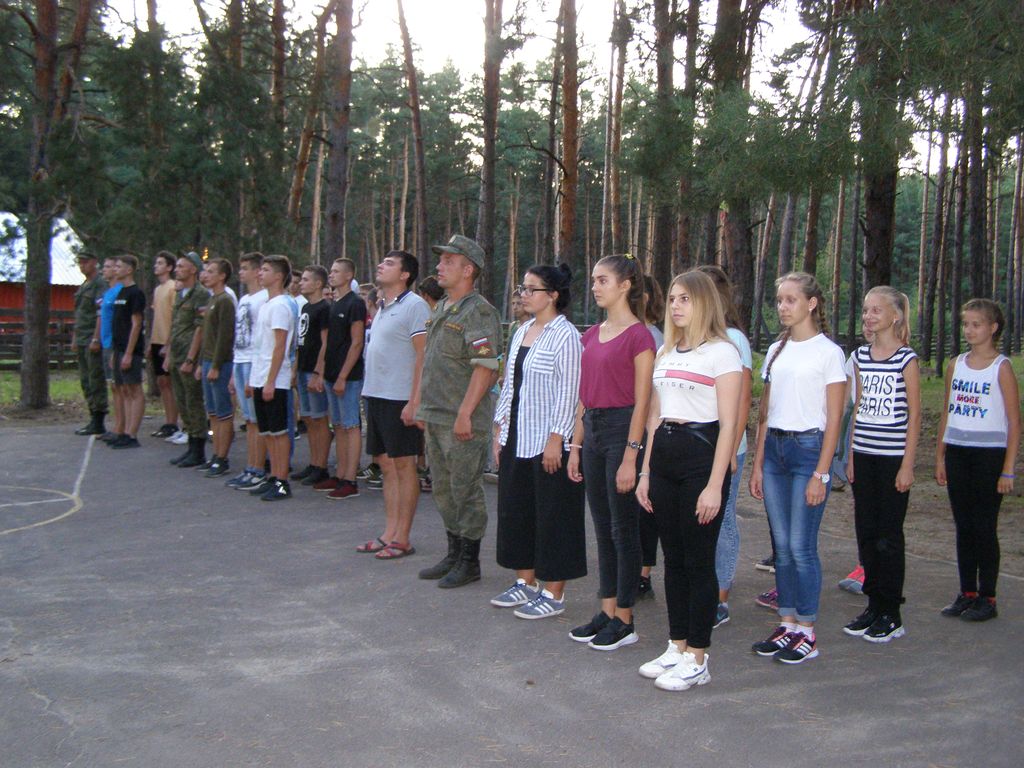 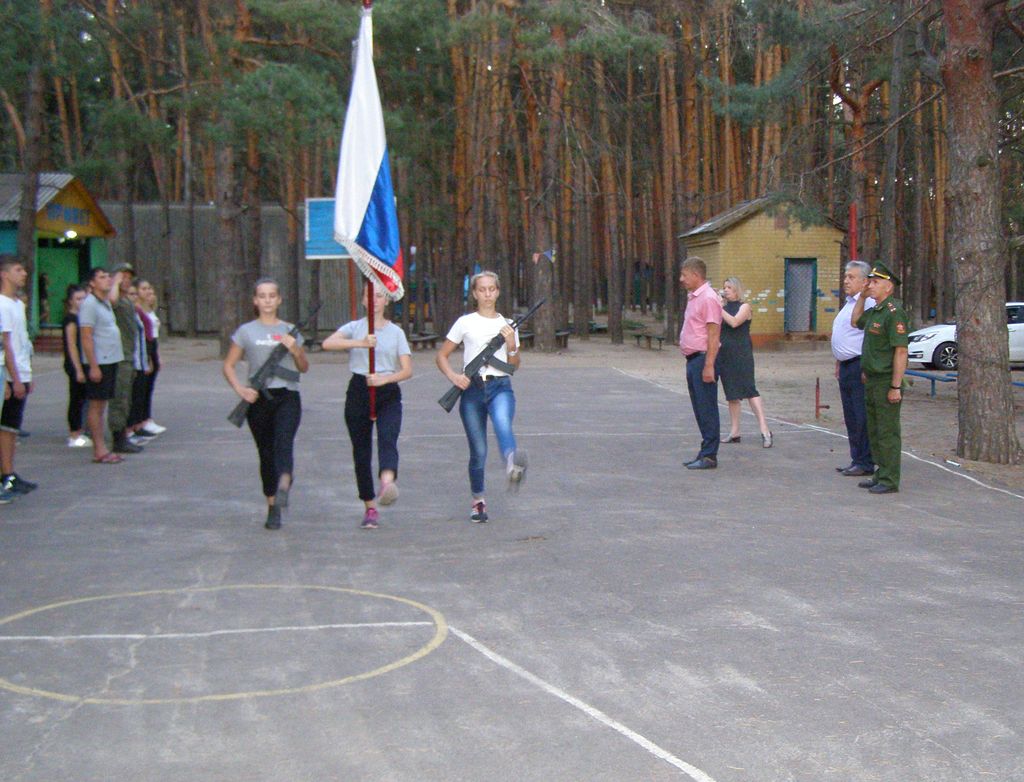 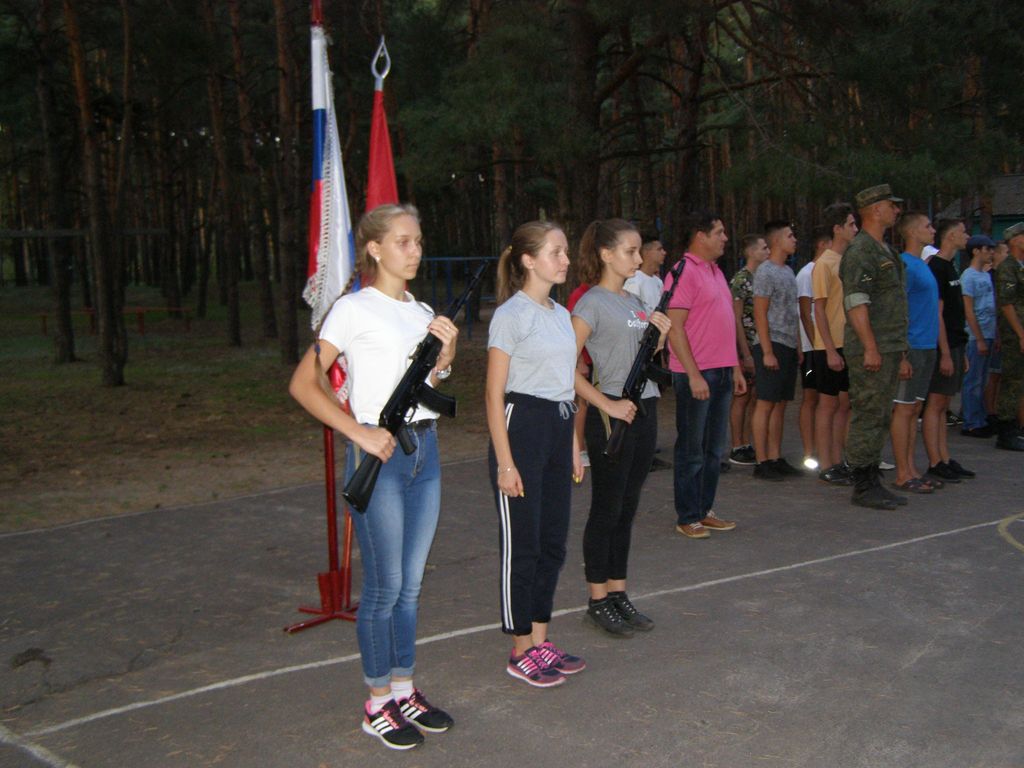 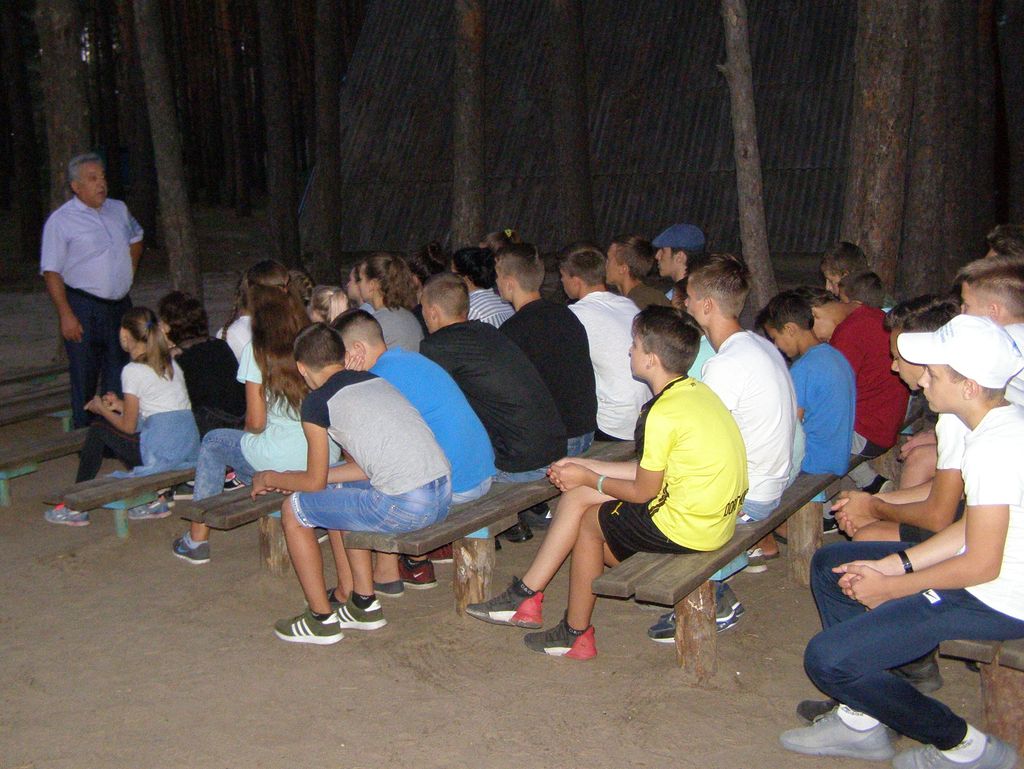 